Об установлении постоянногопубличного сервитутаВ соответствии со статьей 23 Земельного кодекса Российской Федерации, Федеральным законом от 06 октября 2003 г. № 131-ФЗ
«Об общих принципах организации местного самоуправления в Российской Федерации», в целях обеспечения муниципальных нужд и интересов населения города Ставрополя, для организации доступа к
земельному участку с кадастровым номером 26:12:022405:1446 по
улице Гражданской, 1/10, обращением комитета по управлению муниципальным имуществом города Ставрополя (ОГРН 1022601934486, ИНН 2636014845, юридический адрес: город Ставрополь,
улица К. Хетагурова, 8, местонахождение юридического лица:
город Ставрополь, проспект К. Маркса, 92)ПОСТАНОВЛЯЮ:1. Установить постоянный публичный сервитут на безвозмездной основе для обеспечения прохода или проезда:1) на часть земельного участка площадью 174 кв.м из земельного участка с кадастровым номером 26:12:022405:87, общей площадью 1343 кв.м, расположенного по адресу: Ставропольский край, город Ставрополь, улица Вокзальная, 12, категория земель – земли населенных пунктов, с видом разрешенного использования «под многоквартирным (2 этажа) жилым домом»;2) на часть земельного участка площадью 1260 кв.м
из земельного участка с кадастровым номером 26:12:022405:1451, общей площадью 4739 кв.м, расположенного по адресу: Российская Федерация, Ставропольский край, городской округ город Ставрополь, город Ставрополь, улица Гражданская, з/у 1/7, категория земель – земли населенных пунктов, с видом разрешенного использования «многоэтажная жилая застройка (высотная застройка) (2.6), хранение автотранспорта (2.7.1)». 2. Утвердить схему границ публичного сервитута на кадастровом плане территории с характеристиками, указанными в пункте 1 настоящего постановления.3. В течение пяти рабочих дней со дня принятия настоящего постановления:1) опубликовать настоящее постановление в газете «Вечерний Ставрополь» и разместить на официальном сайте администрации города Ставрополя в информационно-телекоммуникационной сети «Интернет»;2) направить копию настоящего постановления в Управление Федеральной службы государственной регистрации, кадастра и картографии по Ставропольскому краю.4. Настоящее постановление вступает в силу на следующий день после дня его официального опубликования в газете «Вечерний Ставрополь».5. Контроль  исполнения  настоящего  постановления  возложить
на первого заместителя главы администрации города Ставрополя
Грибенника А.Д.Глава города Ставрополя                                                             И.И. УльянченкоУТВЕРЖДЕНАпостановлением администрации      города Ставрополя от                                №СХЕМА
границ публичного сервитута на кадастровом плане территории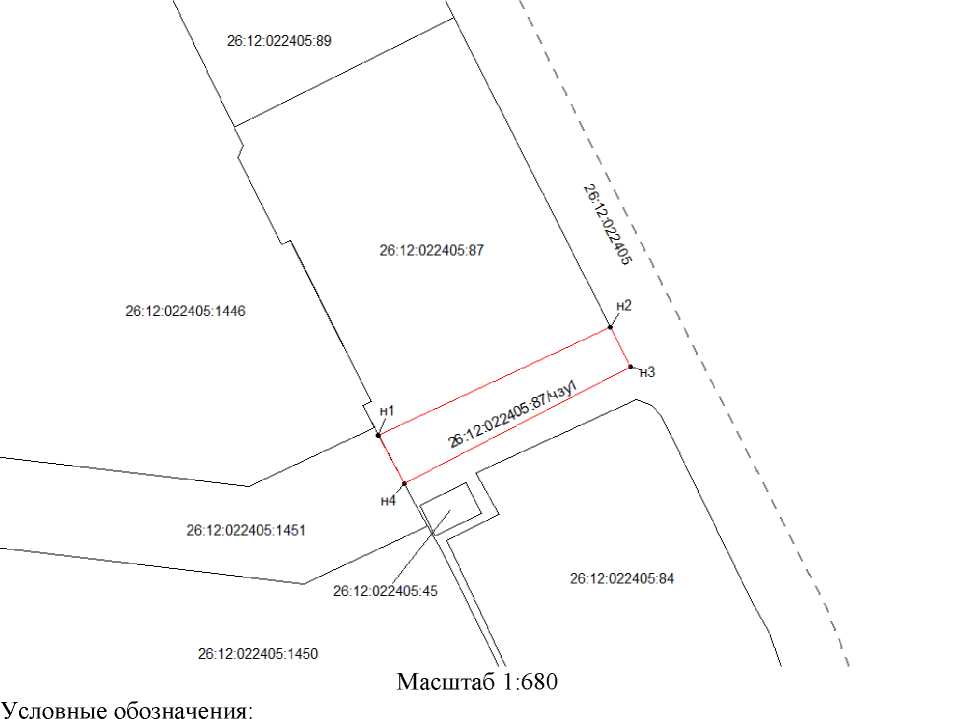 	 существующая граница земельного участка	 образуемая граница земельного участкаСистема координат МСК-26 от СК-95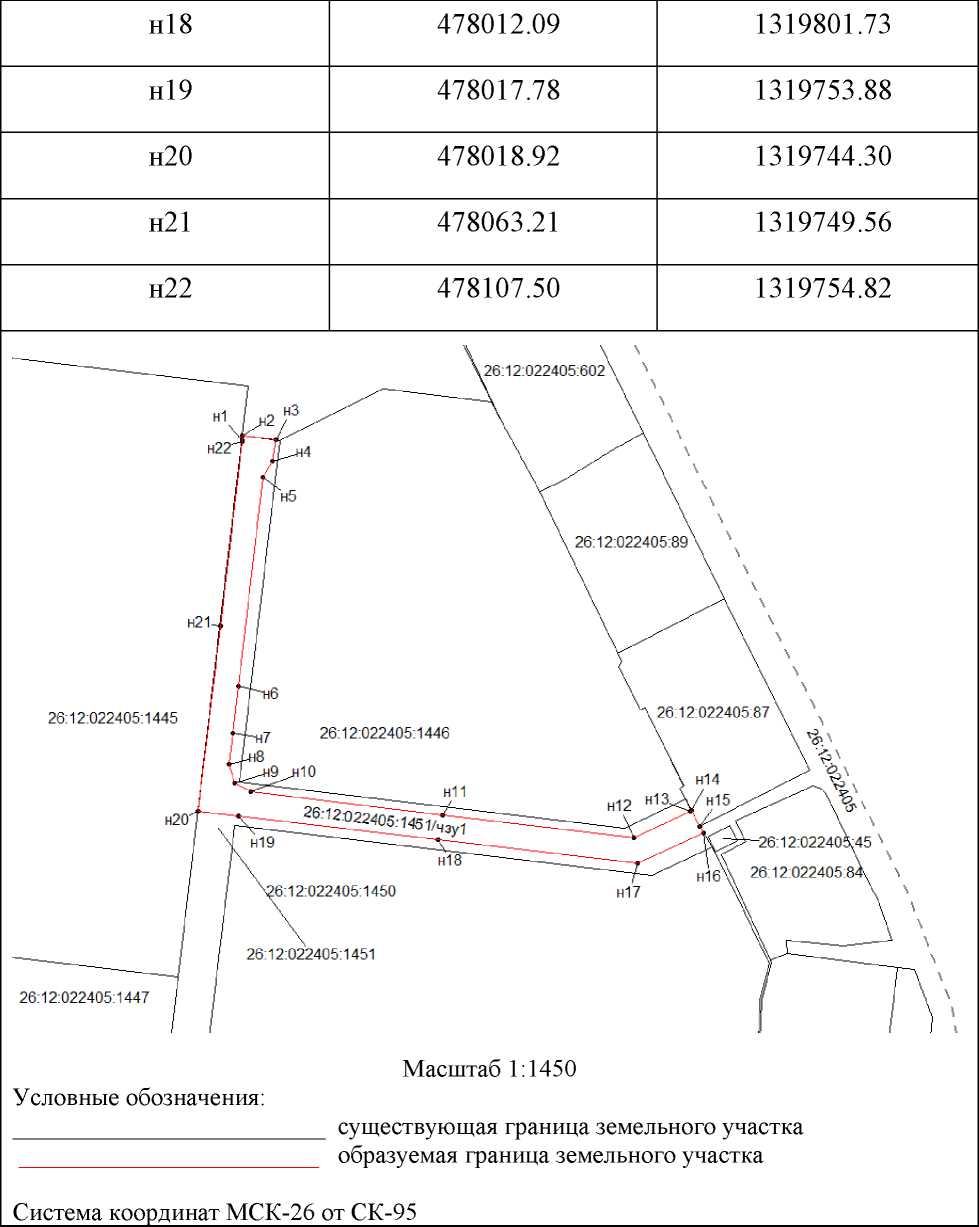 Условный номер части земельного участка 26:12:022405:87/чзу1Условный номер части земельного участка 26:12:022405:87/чзу1Условный номер части земельного участка 26:12:022405:87/чзу1Условный номер части земельного участка 26:12:022405:87/чзу1Условный номер части земельного участка 26:12:022405:87/чзу1Кадастровый номер квартала  26:12:022405Кадастровый номер квартала  26:12:022405Кадастровый номер квартала  26:12:022405Кадастровый номер квартала  26:12:022405Кадастровый номер квартала  26:12:022405Площадь части земельного участка 174 кв.мПлощадь части земельного участка 174 кв.мПлощадь части земельного участка 174 кв.мПлощадь части земельного участка 174 кв.мПлощадь части земельного участка 174 кв.мОбозначение характерных точек границКоординаты, мКоординаты, мКоординаты, мКоординаты, мОбозначение характерных точек границXXXYн1н1478020.891319861.481319861.48н2н2478033.521319888.491319888.49н3н3478028.831319890.851319890.85н4н4478015.201319864.501319864.50н1н1478020.891319861.481319861.48Условный номер части земельного участка 26:12:022405:1451/чзу1Условный номер части земельного участка 26:12:022405:1451/чзу1Условный номер части земельного участка 26:12:022405:1451/чзу1Условный номер части земельного участка 26:12:022405:1451/чзу1Кадастровый номер квартала 26:12:022405Кадастровый номер квартала 26:12:022405Кадастровый номер квартала 26:12:022405Кадастровый номер квартала 26:12:022405Площадь части земельного участка 1260 кв.мПлощадь части земельного участка 1260 кв.мПлощадь части земельного участка 1260 кв.мПлощадь части земельного участка 1260 кв.мОбозначение характерных точек границКоординаты, мКоординаты, мОбозначение характерных точек границXYн1478107.621319754.79н2478108.831319754.93н3478107.861319763.04н4478102.791319762.08н5478098.771319759.82н6478048.911319753.90н7478037.631319752.56н8478030.131319751.66н9478025.711319752.91н10478023.461319756.91н11478018.011319802.75н12478012.561319848.58н13478018.831319862.04н14478019.031319862.46н15478015.201319864.50н16478013.751319865.30н17478006.401319849.59н18478012.091319801.73н19478017.781319753.88н20478018.921319744.30н21478063.211319749.56н22478107.501319754.82н1478107.621319754.79